St Gregory’s C E Primary School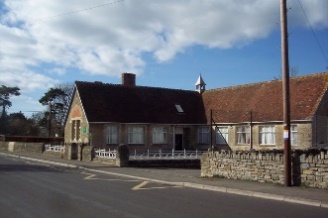      “Where learning has no limits”                                                                           10th September 2021 Dear Parents,We hope you have all had a fantastic summer, it was lovely to see all the children back in school this week. The class have been spending time getting to know each other and settling back into the routines of the day. We have all enjoyed being back together as a school playing at break times and eating our lunches as a whole school which has been amazing. Mrs Dunn is our teaching assistant for the class and we also have Mrs Mogg working across the key stage as well, it is lovely to have a great team working together.Our new topic this half term is called ‘Tribal Tales’ focussing on life during the Stone age, learning about what life was like during this period in history and how we have learnt about this using evidence from the past. We will be using non fiction texts to research what life was life as well as reading stories about characters from this time. If your child has any artefacts or books that relate to our topic they can bring them in to share on a Friday. We are hoping to plan a trip to enhance our learning about life in the Stone age details to follow. On Monday your child will bring home a knowledge organiser that gives you as a parent more information about what we will be learning. P.E./Forest SchoolThis half term our PE lesson is on a Monday your child will need either blue or black plain shorts or tracksuit bottoms, trainers in a named bag so they can change into them at school. We are also lucky to have forest school every fortnight during our ‘Well being Wednesdays’ with activities relating to our Science coverage. The children need to bring in a change of clothes that they can get muddy or dirty along with a pair of wellies. See the dates below your child will need a change of clothes and wellies. Forest school will be on: Wednesday: 15th September, 29th September 13th October and Homework skills as you know are extremely important and help to unlock learning across the curriculum so please hear your child read their reading book as much as possible and write in the reading record any details. We will also be sending home a question skills sheet which gives you examples of questions that you can ask your child before and during reading. Your child may also bring home a library book which is to share with you, this maybe a book that is too hard or too easy but this is to share together and foster a love for books and reading. We will endeavour to change your child’s reading book on the day they bring it in although there may be some occasions we need to do this the following day. Your child will have some weekly spellings of high frequency and tricky words to practice each week along with some times tables and number facts. We will also be practicing these in school and assessing on a weekly basis. As the weather starts to change please could you make sure your child has a waterproof coat in school each day. All children need a bottle of water and Year 3 children need to bring in a fruit snack daily whilst Year 2 children have one provided by the government. It has been lovely to be back with the children this week, the Year 3’s have done a great job of helping the Year 2’s to settle into the class and know where everything is. If you have any questions about the learning or routines in Owls class please come and see us before or after school. We look forward to working with you in this learning journey with your child. Check out our class page on the school website for pictures of the class learning and activities we will be undertaking in the coming weeks. Best wishesMrs M Cook-Paine and Mrs DunnOwls Team